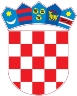 REPUBLIKA HRVATSKAKrapinsko-zagorska županijaUpravni odjel za prostorno uređenje, gradnju i zaštitu okolišaDonja Stubica KLASA: UP/I-361-03/19-01/000343URBROJ: 2140/01-08/2-19-0006Donja Stubica, 12.09.2019.Predmet:  	Javni poziv za uvid u spis predmetaSAŠA KOVAČEC, HR-49231 HUM NA SUTLI, HUM NA SUTLI 158 - dostavlja se Pozivamo Vas na uvid u spis predmeta u postupku izdavanja izmjene i dopune građevinske dozvole izdane zagrađenje građevine stambene namjene, 3. skupine - obiteljska kućana postojećoj građevnoj čestici broj 1840/5 k.o. Donja Stubica (Oroslavje, Stubička cesta bb).Uvid u spis predmeta može se izvršiti dana  23.09.2019. godine (ponedjeljak) u 09:00 sati, na lokaciji - Upravni odjel za prostorno uređenje, gradnju i zaštitu okoliša Donja Stubica, Trg M. Gupca 20, soba 49/II.Pozivu se može odazvati stranka osobno ili putem svoga opunomoćenika, a na uvid treba donjeti dokaz o svojstvu stranke u postupku. Izmjene i dopune građevinske dozvole može se izdati i ako se stranka ne odazove ovom pozivu.Stranka koja se odazove pozivu nadležnoga upravnog tijela za uvid, dužna je dokazati da ima svojstvo stranke.VIŠA REFERENTICA ZA PROSTORNO UREĐENJE I GRADNJUDanica Tupek, ing.građ. DOSTAVITI:Oglasna ploča upravog tijela,Mrežna stranica,Na katastarskoj čestici za koju se izdaje akt,U spis, ovdje.